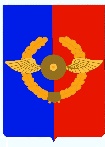 Российская ФедерацияИркутская областьУсольское районное муниципальное образованиеА Д М И Н И С Т Р А Ц И Я Городского поселенияСреднинского муниципального образованияП О С Т А Н О В Л Е Н И ЕОт 04.04.2024г.                                р.п. Средний                                              № 23Об утверждении Реестра мест (площадок) накопления твердых коммунальных отходов на территории Среднинского муниципального образования Усольского района Иркутской области в новой редакцииВ связи с изменением количества  мест (площадок) накопления твердых коммунальных отходов на территории Среднинского муниципального образования Усольского района Иркутской области и уточнением места нахождения контейнерных площадок ТКО, в соответствии с Порядком и ведением Реестра мест (площадок) накопления твердых коммунальных отходов на территории городского поселения Среднинского муниципального образования Усольского района Иркутской области, утвержденным постановлением администрации городского поселения Среднинского муниципального образования от 28.12.2018 № 120, руководствуясь статьями 23,47 Устава Среднинского муниципального образования, администрация Среднинского городского поселения Усольского муниципального района Иркутской области         ПОСТАНОВЛЯЕТ:Утвердить Реестр мест (площадок) накопления твердых коммунальных отходов на территории Среднинского муниципального образования Усольского района Иркутской области в новой прилагаемой редакции.Отменить: постановление администрации городского поселения Среднинского муниципального образования от 28.04.2018г. № 121 «Об утверждении Реестра мест (площадок) накопления твердых коммунальных отходов на территории Среднинского муниципального образования Усольского района Иркутской области»;постановление администрации городского поселения Среднинского муниципального образования от 22.09.2021г. № 51 «О внесении изменений в Реестр мест (площадок) накопления твердых коммунальных отходов на территории Среднинского муниципального образования Усольского района Иркутской области.Опубликовать настоящее постановление в газете «Информационный бюллетень Среднинского муниципального образования» и разместить на официальном  сайте Среднинского муниципального образования http://admsred@mail.ru в информационно-телекоммуникационной сети «Интернет»;Настоящее постановление вступает в силу со дня его опубликования.Контроль за исполнением настоящего постановления оставляю за собой.Глава Среднинского муниципального образования			                              М.А. СемёноваПодготовил: Старший инспектор по муниципальному хозяйству __________Е.Н. ВасильеваДата: _________________СОГЛАСОВАНО:Главный специалист по юридическим вопросам и нотариальным действиям                                    ________________А.В. ШегнагаевДата:__________________РАССЫЛКА:1 экз. – в дело;1 экз. – печать;1 экз. – сайтЭлектронная версия правового акта и приложения(й) к нему соответствует бумажному носителюПостановление 23 от 04.04.2024	РЕЕСТРмест (площадок) накопления твердых коммунальных отходов на территорииСреднинского муниципального образования Усольского района Иркутской области(новая редакция)Приложение № 1к Постановлению администрациигородского поселения Среднинскогомуниципального образования                                                                                                           от 04.04.2024 г.    № ____№    Контейнерной площадки  Данные о нахождении мест (площадок) накопления твердых коммунальных отходов, (адрес)Данные о технических характеристиках мест (площадок) накопления твердых коммунальных отходовДанные о технических характеристиках мест (площадок) накопления твердых коммунальных отходовДанные о технических характеристиках мест (площадок) накопления твердых коммунальных отходовДанные о технических характеристиках мест (площадок) накопления твердых коммунальных отходовДанные о собственниках мест (площадок) накопления ТКО / Данные об организациях обслуживающих места (площадки)накопления ТКО.Данные об источниках образования твердых коммунальных отходов, которые складируются в местах (на площадках) накопления ТКО№    Контейнерной площадки  Данные о нахождении мест (площадок) накопления твердых коммунальных отходов, (адрес)Кол-во контей-неров/бункеров, шт.Объем контей-нера, м3Планируемое кол-во контейнеров/бункеров, шт.Характеристика (вид покрытия, ограждение, площадь места накопления ТКО и прилегающей территории в радиусе 5 м.Данные о собственниках мест (площадок) накопления ТКО / Данные об организациях обслуживающих места (площадки)накопления ТКО.Данные об источниках образования твердых коммунальных отходов, которые складируются в местах (на площадках) накопления ТКО1Муниципальные контейнерные площадкиМуниципальные контейнерные площадкиМуниципальные контейнерные площадкиМуниципальные контейнерные площадкиМуниципальные контейнерные площадкиМуниципальные контейнерные площадкиМуниципальные контейнерные площадки1.1Иркутская обл. Усольский р-н р.п. Средний ул.1-ая Степная 1А (начало улицы)Координаты: 52.8787529103.4935556411,18Основание – плиты железобетонные, ограждение – железобетонные панели оградАдминистрация Среднинского МО,ИНН 3819015887 подрядная организацияФизические лица, проживающие на улице 1-я Степная (жилые дома №№ с 1А по 17 (включительно)) и ул.2-я Степная (жилые дома №№ с 1А по 13 (включительно)) Физические лица, проживающиеул. 1-я Рабочая (жилые дома №№ с 1А по 24(включительно)) ул.2-я Рабочая (жилые дома №№ с 2 по 24 (включительно))1.2Иркутская обл. Усольский р-н р.п. Средний ул.3-ая Степная д.11Координаты: 52.8839869103.491514521,1Основание – плиты железобетонные, ограждение – железобетонные панели оградАдминистрация Среднинского МО,ИНН 3819015887подрядная организацияФизические лица, проживающие на улице 3-я Степная (жилые дома №№ с 1 по 15 (включительно)) и пер.Зелёный (жилые дома №№ с 1 по 81.3Иркутская обл. Усольский р-н р.п. Средний ул.3-ая Степная д.1А координаты:52.883866103.49152010,75Основание – плиты железобетонные, ограждение – железобетонные панели оградАдминистрация Среднинского МО,ИНН 3819015887подрядная организацияАдминистрация городского поселения Среднинского муниципального образования1.4Иркутская обл. Усольский р-н р.п. Средний ул.Лесозаводская д.1координаты: 52.891250, 103.495312211,18Основание – плиты железобетонные, ограждение – железобетонные панели оградАдминистрация Среднинского МО,ИНН 3819015887подрядная организацияФизические лица, проживающие на улице Лесозаводская (жилые дома №№1, 2, 3, 4, 5, 6, 21, 22, 23)1.5Иркутская обл. Усольский р-н р.п. Средний ул.Лесозаводская д. 19 Координаты: 52.893718, 103.49495210,75Основание – плиты железобетонные, ограждение – железобетонные панели оградАдминистрация Среднинского МО,ИНН 3819015887подрядная организацияФизические лица, проживающие на улице Лесозаводская (жилые дома №№ 7, 8, 9, 11, 12, 15, 17, 18, 19)1.6Иркутская обл. Усольский р-н р.п. Средний  ул. ДОС д.40Координаты: 52.8791937103.4896191711,18Основание – плиты железобетонные, ограждение – железобетонные панели оград Администрация Среднинского МО,ИНН 3819015887подрядная организацияФизические лица, проживающие на улице ДОС (жилые дома №№ 35, 36, 37, 38, 39, 40, 41, 42, 43, 45)1.7Иркутская обл. Усольский р-н р.п. Средний  ул. ДОС д.32Координаты: 52.8821148; 103.4858056411,18Основание – плиты железобетонные, ограждение – железобетонные панели оградАдминистрация Среднинского МО,ИНН 3819015887подрядная организацияФизические лица, проживающие на улице ДОС (жилые дома №№ 25, 31, 32, 33, 44)1.8Иркутская обл. Усольский р-н р.п. Средний ул. ДОС д.24Координаты: 52.8825956103.487003611,18Основание – плиты железобетонные, ограждение – железобетонные панели оградАдминистрация Среднинского МО,ИНН 3819015887подрядная организацияФизические лица, проживающие на улице ДОС (жилые дома №№ 26, 29, 30, 34, 24, 23, 22) административное здание ДОС №161.9Иркутская обл. Усольский р-н р.п. Средний ул. ДОС д.10Координаты: 52.8842191; 103.4851555211,18Основание – плиты железобетонные, ограждение – железобетонные панели оградАдминистрация Среднинского МО,ИНН 3819015887подрядная организацияФизические лица, проживающие на улице ДОС (жилые дома №№ 6, 7, 9, 10, 17, 18)административное здание ДОС №11кафе «Звезда» - ДОС №19А1.10Иркутская обл. Усольский р-н р.п. Средний ул. Лесная д.67Координаты: 52.8863292; 103.4859567311,18Основание – плиты железобетонные, ограждение – железобетонные панели оградАдминистрация Среднинского МО,ИНН 3819015887подрядная организацияФизические лица, проживающие на улице Лесная (жилые дома №№ 67, 68, 69, 70, 71, 72, 73, 74, 75, 76, 77, 338), улице Железнодорожная (жилые дома №№ 1, 2, 3, 4),административное здание ДОС №11АФизические лица, проживающие на улице Мотовозная (жилые дома №№ 45, 46, 47, 48, 49, 50, 51, 52, 55, 57, 58, 59, 60, 61, 62, 63, 64 ,65)1.11Иркутская обл. Усольский р-н р.п. Средний ул. ДОС д. 47Координаты: 52.8845909103.4815183211,18Основание – плиты железобетонные, ограждение – железобетонные панели оградАдминистрация Среднинского МО,ИНН 3819015887подрядная организацияФизические лица, проживающие на улице ДОС (жилые дома №№ 46, 47)1.12Иркутская обл. Усольский р-н Средний пер. Зеленый (вблизи КПП 2)Координаты: 52.887106103.49205010,75Основание – плиты железобетонные, ограждение – железобетонные панели оградАдминистрация Среднинского МО,ИНН 3819015887подрядная организацияФизические  лица, проживающие, проживающие пер. Зеленый (жилые дома №№ с 1 по 8 (включительно)1.13Иркутская обл. Усольский р-н р.п. СреднийКоординаты: 52.8858266103.48771730,75Основание – плиты железобетонные, ограждение – железобетонные панели оградМДОУ детский сад №28 «Светлячок»ИНН 3851009101Подрядная организацияМДОУ детский сад №28 «Светлячок»1.14Иркутская обл. Усольский р-н р.п. Средний ул.3-ая Степная д.14координаты: 52.8805308103.491643740,75Основание – плиты железобетонные, ограждение – железобетонные панели оградМБОУ СОШ Белая  ИНН 3840004831МБОУ СОШ Белая